 PROGRAMUL DE EDUCAŢIE, BURSE, UCENICIE ŞI ANTREPRENORIATUL TINERILOR, ÎN ROMÂNIAFINANŢAT PRIN GRANTURILE SEE 2014-2021APEL PENTRU PROPUNERI DE PROIECTE 2022PROIECTE BILATERALE DE FORMARE PROFESIONALĂ PENTRU DECIDENȚI POLITICI ȘI REPREZENTANȚI AI UNITĂȚILOR DE ÎNVĂȚĂMÂNT DIN ÎNVĂȚĂMÂNTUL PROFESIONAL ȘI TEHNIC (ÎPT)                                                     Limba de completare: RO1. Date generale:Informaţii generale:Înainte de a completa formularul de candidatură, vă rugăm să citiţi secţiunile relevante din Apelul pentru propuneri de proiecte 2022, publicat de Operatorul de Program (PO), apel care conţine informaţii suplimentare;: linkuri la aceste documente şi unele informaţii pot fi găsit la adresa: www.eea4edu.ro  Acest formular de candidatură este dedicat numai şcolilor din Învîțîmântul Profesional și Tehnic din România care nu au primit finanțare în cadrul Programului de Educație, Burse, Ucenicie și Antreprenoriatul Tinerilor. Instituţia candidată trebuie să transmită formularul de candidatură şi documentele anexe ataşate prin e-mail, la adresa:  proiecte_VET@eea4edu.ro Termenul limită de depunere a candidaturii la P.O.  este: 15.03.2022 nu mai târziu de ora 13.00, ora României.Candidaturile depuse după termenul limită vor fi respinse. Vă informăm că formularele de candidatură: cu modificări, scrise de mână, pe hârtie, trimise prin FAX sau poştă nu vor fi luate în consideraţie. Formularul trebuie completat în limba română. Este obligatoriu ca anexele menţionate în Apelul pentru propuneri de proiecte 2022 să fie transmisă împreună cu formularul de candidatură: Declaraţia de onoare, documentele menţionate în paragraful 2.6.2 al Apelului  pentru propuneri de proiecte 2022 (dacă instituția candidată nu este publică)2 Date generale2.1.1 Instituţia candidată (coordonatoare de proiect)Vă rugăm să indicaţi regiunea în care se află instituţia candidată (în concordanţă cu Nomenclatorul Statistic pentru Unităţi Teritoriale):  RO11 Nord Vest      RO12 –Centru        RO21 Nord-Est      RO22 Sud-Est      RO31 Sud-Muntenia     RO32 Bucuresti-Ilfov                                                                                       RO41 Sud-Vest Oltenia        RO42 VestPersoana de contact (coordonatorul de proiect)2.1.3 Reprezentant legal al instituţiei3. DESCRIEREA PROIECTULUI3.1 Prezentați obiectivele proiectului 3.2 Cele mai relevante domenii de calificare cărora se adresează proiectul(marcaţi cu X alegerea/alegerile dumneavoastră –maximum 3 calificări)Profil tehnic incluzând următoarele domenii de calificare:  electronică şi automatizări  electric  energetic  IT   mecanic electromecanic  producţie media  tehnici poligrafice  transport  industria lemnului construcţii,  instalaţii şi lucrări publice   materiale de construcţii  industria textilă şi a pielăriei   chimie industrială,   metalurgie   minerit petrol şi gaze naturale.Profil Servicii, incluzând:  turism şi alimentaţie  economic  comerţ  estetica şi igiena corpului uman  asistenţă pedagogică şi de sănătate.Resurse naturale şi protecţia mediului, incluzând:  industrie alimentară  agricultură  silvicultură  protecţia mediului.3.3  Informaţii generale despre şcoală (calificări şi niveluri de calificare pentru care şcoala furnizează formare, număr de elevi pentru fiecare calificare şi nivel de calificare, structura etnică a populaţiei şcolare, numărul elevilor cu oportunităţi reduse şi tipurile de oportunităţi reduse în concordanţă cu Raportul Anual de Evaluare Internă postat pe platforma ARACIP, operatorii economici cu care școala cooperează pentru practica elevilor la locul de muncă)3.4. Prezentați resursa umană a școlii (număr total de profesori și maiștrii instructori/tutori pentru activități practice, număr de profesori, studiile/pregătirea , gradul didactic al acestora pentru fiecare și nivel de calificare).3.5 Prezentați experiența pe care o aveți în derularea de proiecte europene/internaționale 3.6 Prezentați caracteristicile celor 2 persoane care doriți să participe la vizita de studiu (studii, discipline predate, sarcini la nivelul școlii, nivel de cunoaștere a limbii engleze)4. IMPLEMENTAREA PROIECTULUI4.1 Prezentaţi pe scurt strategia instituției de dezvoltare prin proiecte europene/internaționale.4.2 Descrieţi pe scurt activitățile prin care doriți să implementați această strategie.4.3 Care sunt sarcinile persoanelor participante la vizita de studiu pentru implementarea strategiei.5. IMPACT ŞI DISEMINARE5.1 Precizaţi rezultatele aşteptate ale învăţării obţinute de participanţi ca urmare a vizitei de studiu şi, în general, ca urmare a implicării în proiect.5.2  Precizaţi rezultatele aşteptate ale proiectului pentru instituție  (incluzând și produsele/materialel realizate pentru îmbunătățirea pregătirii practice a elevilor)5.3 Precizaţi cum veţi folosi la nivelul şcolii rezultatele proiectului (atât rezultate ale învățării persoanelor implicate în proiect cât și produsele realizate de aceștia).5.4 Descrieţi modul în care veţi informa şcolile similare din judeţ/regiune şi operatori economici cu privire la rezultatele proiectului.6. PROTECŢIA DATELOR PERSONALEPrelucrarea acestui formular poate implica înregistrarea și prelucrarea datelor cu caracter personal. Aceste date vor fi procesate în conformitate cu:Regulamentul (UE) 2018/1725 al Parlamentului European și al Consiliului privind protecția persoanelor fizice cu privire la prelucrarea datelor cu caracter personal de către instituțiile, organele, oficiile și agențiile Uniunii și libera circulație a acestora date și care abrogă Regulamentul (CE) nr. 45/2001 și Decizia nr. 1247/2002 / CE. Orice date cu caracter personal solicitate vor fi utilizate numai în scopul prevăzut.Candidaţii/Participanţi din Statele Donoare se supun legislaţiei naţionale din ţara lor privind înregistrarea şi prelucrarea datelor cu caracter personal.Aveţi dreptul să obţineţi la cerere acces la datele dvs. personale şi să remediaţi toate datele care sunt inexacte sau incomplete. Dacă aveţi întrebări cu privire la prelucrarea datelor dvs. personale, puteţi să le adresaţi Operatorului de Program. Aveţi dreptul de a recurge în orice moment, în chestiuni legate de prelucrarea datelor dvs. personale, la organismul naţional de supraveghere pentru protecţia datelor sau la Autoritatea Europeană pentru Protecţia Datelor (https://secure.edps.europa.eu).Prin prezenta, sunt de acord cu utilizarea şi prelucrarea datelor cu caracter personal furnizate în cererea de finanţare, care pot fi necesare pentru nevoile Programului SEE pentru Educaţie, Burse, Ucenicie şi Antreprenoriatul Tinerilor - România.8. DECLARAŢIA DE ONOAREPentru a ataşa Declaraţia de Onoare acestui formular de candidatură, vă rugăm să citiţi, tipăriţi şi semnaţi acest document, care apoi va fi scanat si anexat candidaturii.Se semnează de către reprezentantul legal al instituţiei candidate. Subsemnatul, certific faptul că informaţiile conţinute în prezentul formular de candidatură şi bugetul detaliat solicitat sunt corecte, conform cu informaţiile pe care le am. Am prezentat o cerere de finanţare pentru SEE 2014-2021, aşa cum se prevede în Ghidul candidaţilor 2022 şi în Apelul pentru propuneri de proiecte 2022.
 Declar că:toate informaţiile conţinute în prezenta candidatură şi în anexe sunt corecte;instituţia pe care o reprezint are capacitatea juridică adecvată de a participa la depunerea de cereri de finanţare;sunt autorizat(ă) să semnez contracte/acorduri în numele instituţiei candidate.
Certific că:instituţia pe care o reprezint:nu este în stare de faliment, sau lichidată/în curs de lichidare sau administrată de instanţele judecătoreşti, nu a încheiat un acord cu creditorii, nu şi-a suspendat activitatea, nu face obiectul unor proceduri referitoare la aceste aspecte şi nici nu se află într-o situaţie similară care rezultă dintr-o procedură similară prevăzută de legislaţia sau reglementările naţionale;nu a fost condamnată pentru o infracţiune referitoare la conduita profesională printr-o hotărâre judecătorească cu putere de "lucru judecat";nu s-a făcut vinovată de o greşeală profesională gravă dovedită prin orice mijloace care pot fi justificate de PO;şi-a îndeplinit obligaţiile privind plata contribuţiilor la asigurările sociale sau plata impozitelor în conformitate cu dispoziţiile legale din România;nu a făcut obiectul unei hotărâri cu putere de "lucru judecat" pentru fraudă, corupţie, implicare într-o organizaţie criminală sau orice altă activitate ilegală.
Am luat la cunoştinţă faptul că:instituţia pe care o reprezint nu va avea proiectul aprobat dacă se găseşte, în contradicţie cu oricare dintre declaraţiile certificate anterior în acest document sau în următoarele situaţii:se face vinovată de declaraţii false în furnizarea informaţiilor solicitate de PO ca o condiţie de participare la procedura de acordare a grantului sau nu a furnizat aceste informaţii;în cazul aprobării acestei cereri, PO are dreptul de a publica numele şi adresa acestei instituţii.instituţia mea este de acord să participe, la cerere, în activităţile de diseminare şi exploatare desfăşurate de PO sau de alte instituţii implicate în finanţarea SEE 2014-2021, unde poate fi necesară şi participarea persoanelor individuale.
Am luat la cunoştinţă faptul că pot fi impuse instituţiei pe care o reprezint sancţiuni administrative şi financiare dacă se face vinovată de o declaraţie greşită sau se constată că aceasta nu şi-a îndeplinit în mod serios obligaţiile contractuale care rezultă din contract.9. LISTĂ DE VERIFICAREInainte de trimiterea candidaturii la Operatorul de program (ANPCDEFP) vă rugăm să vă asiguraţi că: Propunerea dvs. îndeplineşte toate criteriile de eligibilitate stabilite în Apelul pentru propuneri de proiecte de acest tip. Formularul de candidatură (atât secţiunile descriptive cât şi secţiunea detaliată a solicitării bugetare) a fost completat în întregime. Aţi ataşat: Declaraţia de onoare semnată de reprezentantul legal menţionat în formularul de candidatură; Aţi respectat termenul limită publicat în Apelul pentru propuneri de proiecte 2022. ANEXEReţineţi că toate documentele menţionate în secţiunea 9."Lista de verificare" trebuie să fie ataşate          e-mail-ului prin care se transmite formularul de candidatură.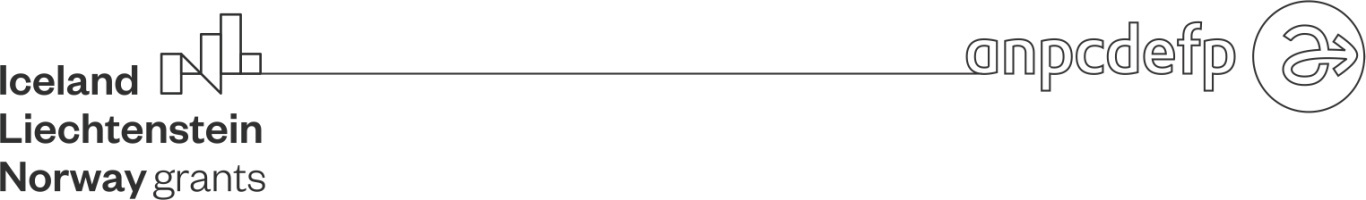 Apelul 2022Formularul de candidaturăDenumirea legală a instituţiei:      Titlul proiectului:      Acronimul proiectului (dacă are):      Denumirea legală a instituţiei(Caractere latine)Statutul legal(Public/Privat)Adresa(Str, nr, cod poştal, localitate, judeţ)WebsiteTitlulPrenumeNumeDepartamentTelefonMobilFaxEmailTitlulPrenumeNumeDepartamentTelefonMobilFaxEmail